КАРТОЧКА УЧАСТНИКАкраевого литературно-художественного конкурса для читателей детских библиотек ”Мы — дети Кубани: гордимся, наследуем, приумножаем! ” посвящённого 85-летию со дня образования Краснодарского края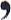 Фамилия и имя участника конкурса полностьюВозраст участника (полных лет)Номинация, которую представляет участник конк саТерритория участника конкурса (район, город, станица, посёлок и т. д.)Полное название библиотеки (по Уставу)ФИО, должность координатора библиотеки, контакты: — электронный адрес;— телефон (обязательно)